Semestre IIEVALUATION DE GEOGRAPHIE : LE MONDE HABITE 1 Combien y-a-t-il d’habitants sur la Terre ? 
……………………………………………………………………………… …………………………………………………………………………………………Entoure en rouge les 3 plus grands foyers de peuplement en les nommant :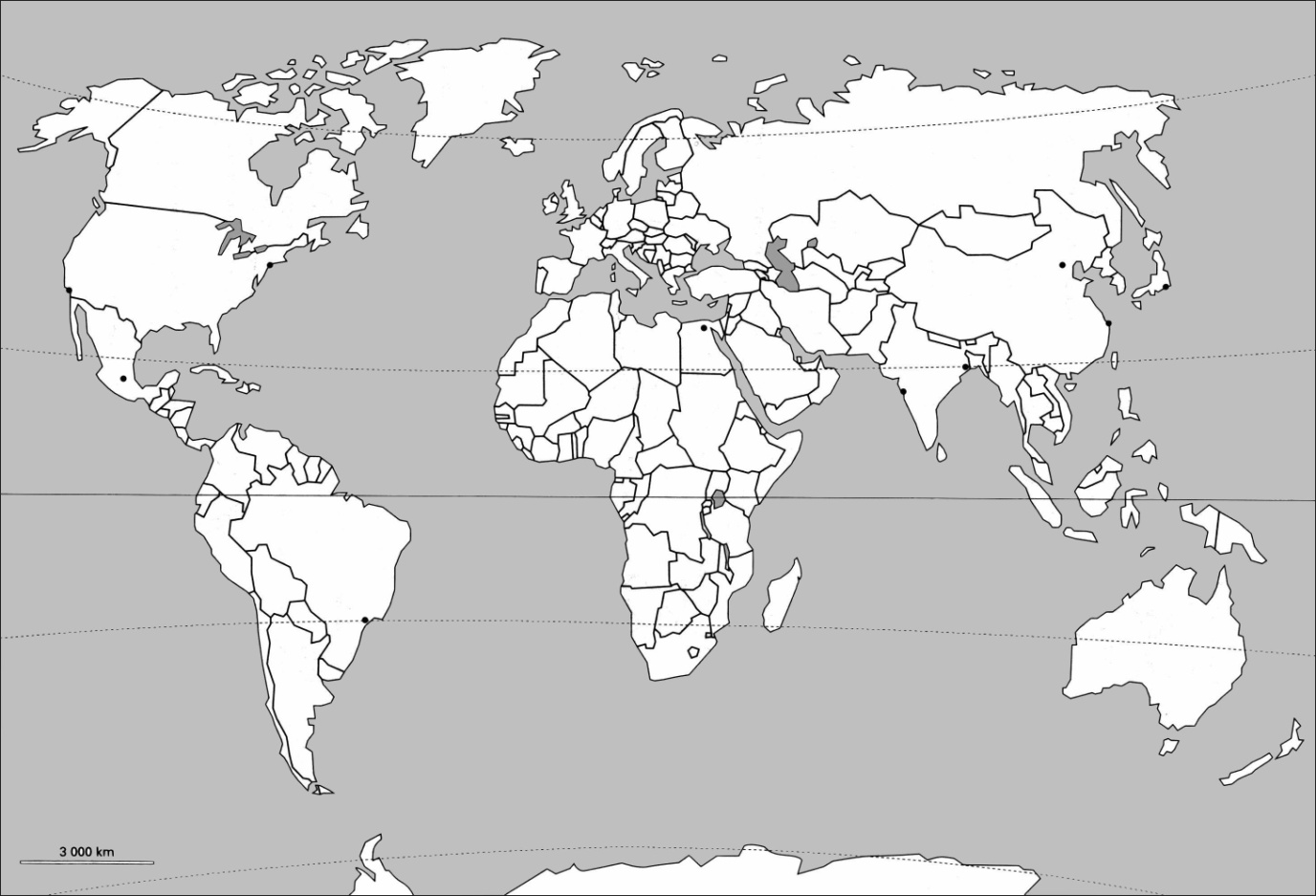 Rédige un texte de plusieurs lignes qui explique pourquoi la population est si nombreuse en Asie :            …………………………………………………………………………………………………………………………………………………………………………………………………………………………………………………………………………………………………………………………………………………………………………………………………………………………………………………………………………………………………………………………………………………………………………………………………………………………………………………………………………………………………………………………………………………………………………………………………………………………………………………………………………………………………………………………………………………………………..4) Classe les expressions suivantes dans le tableau :     montagnes    bord de mer    bord des fleuves    désert    forêt équatoriale     plaine    ville           climat agréable   climat très chaud      climat très froidCollège Albert Camus  Cycle 3 / 6ème SEGPAAnnée : 2018/2019Nom…………………………………..Prénom……………………………..…Date…………………………Se situer dans l’espace (question 2)Se situer dans l’espace (question 2)Connaître les éléments principaux de la leçon (questions 1 et 4)Connaître les éléments principaux de la leçon (questions 1 et 4)Analyser et comprendre les organisations humaines (question 3)Analyser et comprendre les organisations humaines (question 3)Territoire peu peuplé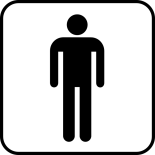 Territoire très peuplé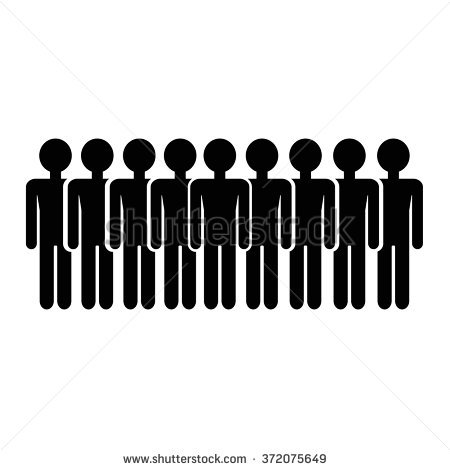 